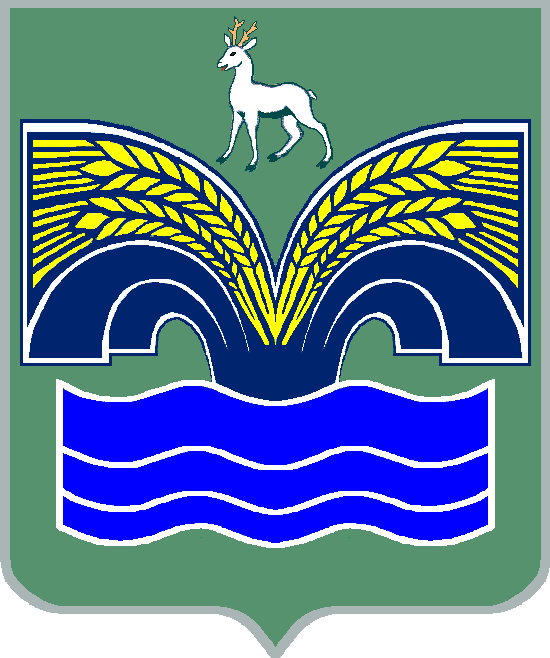 АДМИНИСТРАЦИЯГОРОДСКОГО ПОСЕЛЕНИЯ МИРНЫЙМУНИЦИПАЛЬНОГО РАЙОНА КРАСНОЯРСКИЙСАМАРСКОЙ ОБЛАСТИПОСТАНОВЛЕНИЕот 26 ноября 2020 года № 119Об утверждении Положения об организации и проведении смотр-конкурса «Новогодний вернисаж» и состава комиссии по определению победителей смотр-конкурса «Новогодний вернисаж»В целях формирования и развития современных жизненных ценностей, системы нравственных ориентиров у жителей городского поселения Мирный муниципального района Красноярский Самарской области, поощрения физических и юридических лиц за активные действия, направленные на создание праздничного облика посёлка, повышение уровня комфортного проживания в пгт. Мирный, формирование позитивного настроения жителей городского поселения Мирный муниципального района Красноярский Самарской области, в соответствии с пунктом 3 части 4 статьи 36 Федерального закона от 06.10.2003 №131-ФЗ «Об общих принципах организации местного самоуправления в Российской Федерации», Устава городского поселения Мирный муниципального района Красноярский Самарской области, принятого решением Собрания представителей городского поселения Мирный муниципального района Красноярский Самарской области от 13.07.2015г № 25, Администрация городского поселения Мирный муниципального района Красноярский Самарской области ПОСТАНОВЛЯЕТ:Утвердить Положение об организации и проведении смотр-конкурса «Новогодний вернисаж» (приложение 1).  2. Утвердить состав комиссии по определению победителей смотр-конкурса «Новогодний вернисаж» (приложение 2).3. Опубликовать настоящее постановление в газете «Красноярский вестник» и разместить на официальном сайте администрации муниципального района Красноярский Самарской области в сети Интернет.4. Настоящее постановление вступает в силу со дня его подписания.Глава городского поселения Мирный                                 И.А. ИголкинаБашкирова Е.В.  23243Приложение 1УТВЕРЖДЕНОпостановлением администрации городского поселения Мирныймуниципального районаКрасноярскийСамарской областиот 26 ноября 2020 года № 119Положениеоб организации и проведении смотр-конкурса «Новогодний вернисаж» (далее – Положение) 1. Общие положения1.1. Настоящее Положение определяет порядок организации, проведения и подведения итогов смотр-конкурса «Новогодний вернисаж» (далее – Конкурс).1.2. Конкурс проводится в целях создания праздничной новогодней атмосферы в городском поселении Мирный, выявления наиболее сплоченных и творческих трудовых коллективов, активизации инициативы и творчества жителей, формирования интереса к жизни поселка через создание атмосферы соревнования, формирования стремления к самореализации и творчеству, утверждение активной жизненной позиции на территории городского поселения Мирный муниципального района Красноярский Самарской области.2. Участники Конкурса2.1. Участниками Конкурса могут быть физические и юридические лица.2.2. Конкурс проводится по следующим номинациям:«Самое новогоднее окно»«Самая новогодняя усадьба»«Самое новогоднее оформление здания».Для участия в номинации «Самое новогоднее окно» необходимо украсить в новогодней тематике окно квартиры, лоджии, балкона, подъезда, выходящее на улицу поселка городского типа Мирный.Для участия в номинации «Самая новогодняя усадьба» необходимо украсить в новогодней тематике для участия в номинации фасад, калитку, забор и прилегающую территорию частного дома поселка городского типа Мирный.Для участия в номинации «Самое новогоднее оформление здания» необходимо украсить в новогодней тематике фасад, окна, вход, прилегающую территорию здания занимаемое организацией поселка городского типа Мирный.2.3. В оформлении могут использоваться как готовые украшения, так и сделанные собственноручно. 2.4. Для участия в смотре-конкурсе необходимо сделать фотографию новогоднего окна, коттеджа, здания, прилегающей территории и выслать ее на почту admmir@mail.ru  в срок с 01 декабря 2020 г. по 23  декабря    2020 г.В письме необходимо указать ваши контакты для обратной связи. 3. Организация и порядок проведения смотра-конкурса3.1. Смотр-конкурс «Новогодний вернисаж» проводится в период с 1 по 23 декабря 2020 года.3.2. Подведение итогов конкурса состоится: 24 декабря 2020г.3.3.   Жюри конкурса выполняет следующие функции:- определяет критерии оценки результатов конкурса;- анализирует, обобщает и подводит итоги конкурса.Состав жюри для подведения итогов смотра — конкурса — Приложение №2.4.  Критерии оценки4.1. Соблюдение правил техники безопасности, санитарно-гигиенических требований к материалам и атрибутам.4.2. Соответствие оформления эстетическим требованиям, наличие авторства, оригинальность и уникальность оформления.4.3. Взаимодействие с коллективом, семьёй в оформлении.4.4. Творческий подход для осуществления замысла и эстетика оформления окон, коттеджей, фасадов, прилегающей территории учреждений.4.5. Масштаб выполненной работы.4.6. Соответствие новогодней тематике.4.7. Эстетичность композиции.4.8. Оригинальность дизайна оформления (сюжетная линия).4.9. Индивидуальность. 4.10. Работы должны соответствовать теме конкурса, материалы для изготовления должны быть безопасны для здоровья.Все параметры оцениваются по пятибальной шкале.5. Подведение итогов и награждение5.1. На следующий день после закрытия конкурса на заседании комиссии определяются победители (по одному в каждой номинации) для последующего награждения.   6. Награждение победителей Конкурса6.1. Итоги смотр-конкурса «Новогодний вернисаж» публикуются в средствах массовой информации, награждение победителей по каждой номинации осуществляется на праздничном новогоднем концерте в ДК «Нефтяник». СОСТАВкомиссии по определению победителей смотр-конкурса «Новогодний вернисаж»Приложение 2УТВЕРЖДЕНпостановлением администрации городского поселения Мирный Красноярского района Самарской областиот 26 ноября 2020 года № 119Председатель комиссии - Иголкина И.А - глава городского поселения Мирный муниципального района Красноярский Самарской области; Секретарь комиссии - Башкирова Е.В - специалист 1 категории администрации городского поселения Мирный; Член комиссии - Федотова О.В - председатель Собрания представителей городского поселения Мирный муниципального района Красноярский Самарской области; Член комиссии - Шурыгина О.И - руководитель муниципального казенного учреждения «Мир»; Член комиссии - Журавлёва Е.Б - директор дома культуры «Нефтяник».